 Fecha: 11 de octubre de 2013Boletín de prensa Nº 851ALCALDE DE PASTO PARTICIPARÁ EN FORO DE REVISTA SEMANA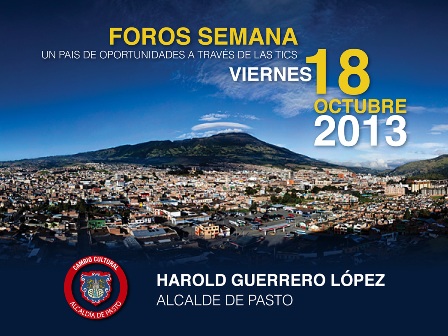 El Alcalde, Harold Guerrero López participará el próximo viernes 18 de octubre en la capital de la República, en el foro “Un país de oportunidades a través de las TIC” que organiza la Revista Semana, el Ministerio de TIC y Colciencias. El Mandatario Local en la sesión Panel II “Las ciudades del futuro”, realizará una presentación de los avances tecnológicos que ha tenido Pasto en los dos últimos años y el impacto social que ha generado en la comunidad.Como panelista, el Alcalde especificará sobre el aprovechamiento de las Tecnologías de la información y las Comunicaciones en la implementación de la política pública del Gobierno Nacional en la capital de Nariño, lo que ha permitido el fortalecimiento del eje de infraestructura para que la Administración se interconecte entre todas sus doce sedes  y refuerce la comunicación al interior de las secretarías.Así mismo, Guerrero López explicará acerca de la entrega en el 2012 del proyecto Circuito Cerrado de Televisión para el monitoreo y vigilancia de la ciudad, el cual consta de 78 cámaras tipo domo y un total de 60 Km fibra óptica tendida por el sector urbano, que ha logrado optimizar y aprovechar este recurso e implementar el proyecto piloto de la interconexión del sector salud del Municipio con  un total de 14 sedes. Para el 2014, la Administración Local trabajará en la interconexión del sector educativo, que cuenta con 150 sedes para los sectores urbano y rural, permitiendo un crecimiento y cubrimiento al 2015 del 95% de cobertura.Otra de las iniciativas que el Alcalde dará a conocer, es el empoderamiento que ha tenido el Municipio frente a la estrategia Gobierno en Línea, la cual es liderada por el Ministerio de Tecnologías de la Información y las Comunicaciones. A esto también se suman nuevos proyectos que se implementarán en la ciudad como: Call Center – Línea de Atención al Ciudadano, generando puestos de trabajo para personas en situación de discapacidad; las aplicaciones móviles para fomentar la participación ciudadana con el fin de georeferenciar aspectos de seguridad, estado de vías, aprovechamiento de zonas verdes, aseo y la implementación de una ventanilla única de tramites con una plataforma de software que ofrecerá trámites y servicios en línea para Tránsito, Gobierno y Medio Ambiente.Estas propuestas que dará a conocer el Alcalde Harold Guerrero López en el Foro Semana, se realizarán con el propósito de sentar un precedente de que en Pasto se ejecutan obras para un cambio cultural. En este evento también participarán los Alcaldes de Quibdó, Cali, Fusagasuga, Ibagué, Neiva, Zipaquirá, Acacias y Florencia.VOTA POR LA PÁGINA WEB DE LA ALCALDÍA DE PASTO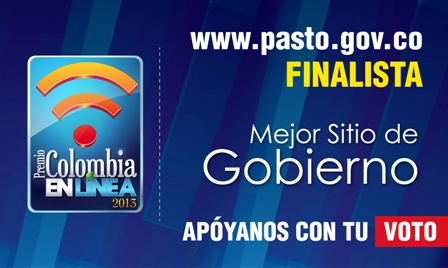 La página web de la Alcaldía de Pasto www.pasto.gov.co, está nominada como Mejor Sitio de Gobierno en los premios Colombia en Línea 2013 por dar cumplimiento al buen contenido basado en la web 2.0. Para esta versión, la ciudadanía debe seleccionar al ganador, por lo que se invita a los habitantes del Municipio, a votar a través del link: http://juradoscolombiaenlinea.org/favoritos_finalistas.php?id_categoria=9&categoria=Mejor%20Sitio%20de%20Gobierno   Este reconocimiento se logra luego del trabajo realizado por la Subsecretaría de Sistemas de Información y la Oficina de Comunicación Social. El portal cumple con el objetivo de interactuar de manera ágil y eficiente con un diseño atractivo, información actualizada y oportuna para que los ciudadanos conozcan los servicios de la Administración Local, acatando los lineamientos de la Estrategia Nacional de Gobierno en Línea.El galardón que se otorga anualmente desde 1999 como estímulo a la creatividad, talento nacional y esfuerzo de las empresas colombianas por generar plataformas web de calidad, será entregado el próximo martes 15 de octubre en el Club Nogal de la capital del país.Para esta categoría el sitio web de la Alcaldía Municipal concursa por el premio con la Superintendencia de Industria y Comercio: SIC www.sic.gov.co y la de Promoción de Turismo, Inversión y Exportaciones, Proexport: www.proexport.com.co que otorga la Cámara Colombiana de Informática y Telecomunicaciones (CCIT), la Casa Editorial El Tiempo y el Programa Gobierno en Línea del Ministerio de Tecnologías de la Información y las Comunicaciones.Contacto: Subsecretario de Sistemas de Información, Mario Landázuri. Celular: 3017891133RINDEN INFORME SOBRE VENDEDORES REUBICADOS EN CENTROS DE VENTAS POPULARESCon una importante participación de los representantes de los centros de ventas populares del municipio, el Concejo de Pasto por citación de los cabildantes Juan Daniel Peñuela Calvache y Juan Pablo Llanos Rúales, se dio a conocer por parte de la Administración Local los avances frente al proceso: “Revisión a las políticas de acompañamiento de la administración municipal a los vendedores re ubicados en los centros de ventas populares”.Durante la sesión se hicieron presentes por parte de la Administración Municipal, el Secretario de Desarrollo Económico Armando Miranda Vela, el Director de Espacio Público Álvaro Ramos Pantoja y el Jefe de la Oficina Jurídica Cástulo Cisneros. El director de Espacio Público Álvaro Ramos Pantoja, explicó que la Alcaldía de Pasto seguirá apoyando a los vendedores ambulantes que fueron reubicados en los centros de ventas populares y agradeció el reconocimiento de la corporación por el trabajo realizado en este año y medio de acompañamiento. Así mismo, indicó que son 38 locales los que están listos para la escrituración en el centro de ventas La Merced y La 16.Por su parte el secretario de Desarrollo Económico Armando Miranda Vela, manifestó que el Concejo evaluó el trabajo que viene desarrollando la secretaría frente al apoyo de los cuatro centros de ventas populares que maneja la administración y recordó que se espera que un decreto por parte de la alcaldía para acelerar el proceso de titulación.La Secretaría de Desarrollo Económico espera contribuir al acceso del crédito a través de la realización de una rueda financiera a desarrollarse a fines del mes de octubre, con el fin de que estos comerciantes puedan captar recursos para poder afrontar mejor la temporada decembrina que se acerca.INVITAN A TRAVESÍA PASTO – RÍO BOBOLa Secretaría de Desarrollo Económico y Competitividad a través de la Subsecretaría de Turismo de la Administración Municipal, mediante la puesta en marcha del programa “Pasto Turístico”, que busca el posicionamiento, promoción y difusión de Pasto y sus 17 corregimientos como destino turístico de importancia,  realizará en conjunto con el Club Ciclístico Trocheros del Sur, la travesía Pasto – Río Bobo.El evento que se llevará a cabo este domingo 13 de octubre, tiene por objetivo promocionar al Municipio de Pasto, señaló la subsecretaria de Turismo, Adriana Solarte López quien agregó que el propósito es que los participantes conozcan las riquezas naturales, sociales y culturales de la zona.Los interesados en participar deben acudir a la Plaza del Carnaval, desde las 7:00 de la mañana donde se iniciará el recorrido, luego se dirigirán hacia Chapal, CAI CCP, Valle de las Piedras, Bella Vista, San Antonio, Alto Casanare, Bajo Casanare, Vereda Jurado y el embalse de Río Bobo donde culmina la travesía.Así mismo, se desarrollará el V Concurso de Pesca Deportiva, organizado por la comunidad de la vereda Rio Bobo y que ha contribuido a que esté espacio sea reconocido como atractivo turístico de interés local y regional. Como parte del proceso, se llevó a cabo una jornada de sensibilización y capacitación con personas vinculadas a la prestación de servicios gastronómicos y turísticos entre los cuales se encuentran propietarios de restaurantes, meseros, cocineros y asociaciones del corregimiento de Santa Bárbara, actividad que contó con el apoyo del Servicio Nacional de Aprendizaje SENA.Contacto: Subsecretaria de Turismo, Adriana Solarte López. Celular: 3006749825PARTICIPA DE LOS FOROS POT, SABADO 12 Y DOMINGO 13 DE OCTUBREEl equipo del Plan de Ordenamiento Territorial, invita a la comunidad a participar de la reunión que se llevará a cabo este sábado 12 de octubre, en el salón comunal vereda Puerres del corregimiento de Mocondino desde las 10:00 de la mañana, para que conozca y presente sus inquietudes respecto al tema. Para el mismo día en el Centro Educativo del corregimiento de Jamondino el acto se efectuará a partir de las 2:30 de la tarde. El domingo 13 de octubre en el salón comunal del corregimiento de Buesaquillo el foro se realizará a las 10:00 de la mañana.Contacto: Secretario de Planeación, Víctor Raúl Erazo Paz. Celular: 3182852213	CONSULTE RESPUESTAS A PREGUNTAS FORMULADAS EN RENDICIÓN DE CUENTASLa Alcaldía de Pasto informa a la comunidad que se encuentran disponibles en el link: http://www.pasto.gov.co/index.php/informes-de-gestion/informe-de-gestion-2013 las respuestas a cada una de las inquietudes realizadas por la comunidad en el desarrollo de la Rendición Pública de Cuentas efectuada el pasado 23 de septiembre por el mandatario local, Harold Guerrero López en el periodo comprendido entre el primero de enero de 2012 a 30 de junio de 2013. PRIMERA DAMA ENTREGÓ ELEMENTOS DE TRABAJO A MADRES CON HIJOS DISCAPACITADOS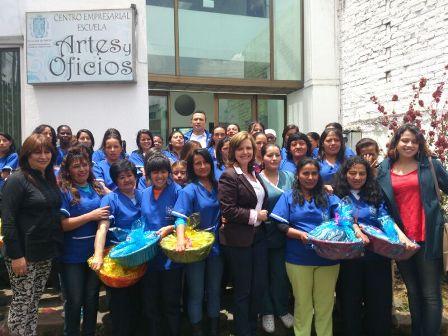 Como un compromiso con la comunidad más necesitada del Municipio, la Gestora Social Patricia Mazuerra Del Hierro y la Secretaria de Bienestar Social Laura Patricia Martínez Baquero, entregaron los materiales para el taller de manicure y pedicure, a las 50 madres que tienen hijos con discapacidad. La Primera Dama Patricia Mazuerra Del Hierro, indicó que esta es una labor importante para las madres que cuidan de sus pequeños. “La Administración Municipal está brindando todos los implementos para la ejecución del curso y que estas mujeres consigan los ingresos para solventar sus necesidades básicas”, señaló.Por su parte la secretaria de Bienestar Social Laura Patricia Martínez Baquero, manifestó que al término del taller, se realizará un seguimiento de los compromisos con el fin de dar buen uso a los elementos entregados y así cumplir los objetivos del programa, ya que el fin primordial es mejorar la calidad de vida de esta población.Contacto: Secretaria de Bienestar Social, Laura Patricia Martínez Baquero. Celular: 3016251175JÓVENES DE PASTO RESPONDEN AL LLAMADO DE LA ALCALDÍA DE PASTO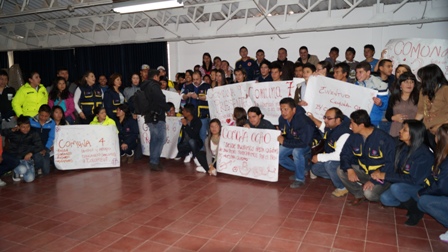 En una clara y directa respuesta a la Administración Municipal, más de 120 jóvenes y líderes de las doce comunas de Pasto respondieron al llamado de la Secretaría de Gobierno y a través de carteles manifestaron sus propuestas para construir la ciudad que ellos desean.La jornada que se cumplió en la Institución Educativa Municipal Luis Eduardo Mora Osejo, permitió conocer las inquietudes de los jóvenes entre los 12 y 24 años de edad, que exigieron una mayor presencia de la policía en sus barrios, programas educativos que les permita conseguir oportunamente fuentes de empleo.Gustavo Núñez Guerrero, secretario de Gobierno, exhortó a los jóvenes a ser propositivos y manifestó que esta administración ha realizado grandes esfuerzos para conseguir recursos económicos que serán invertidos en obras de infraestructura y mejoramiento de los escenarios deportivos de la ciudad. “Son los jóvenes quienes deben aportar con su creatividad e imaginación las propuestas de la ciudad que quieren”, agregó el funcionario. Por su parte los jóvenes indicaron que estos espacios son positivos para concertar y lograr así recuperar la seguridad y convivencia ciudadana.Contacto: Secretario de Gobierno, Gustavo Núñez Guerrero. Celular: 3206886274	VIERNES 25 DE OCTUBRE SIMULACRO DE EVACUACIÓN POS SISMOLa Dirección para la Gestión del Riesgo de Desastres, DGRD y el Cuerpo de Bomberos Voluntarios de Pasto, llevarán a cabo el próximo viernes 25 de octubre a las 11:00 de la mañana, el Tercer Simulacro Municipal de Evacuación por Sismo, el cual hace parte del proceso de gestión del riesgo que se desarrolla en el Municipio y que este año incluirá al sector rural.El coordinador Encargado de la DGRD en Pasto, Ricardo Ortiz, indicó que se espera la participación de 80 mil personas. Los interesados deben inscribirse en las páginas web: www.simulacropasto.gov.co o www.pasto.gov.co. “Deben diligenciar datos como el nombre de la persona o entidad, identificación, teléfonos de contacto y el número de personas a evacuar. Posteriormente haremos la verificación y enviaremos personal para hacer la evaluación y conteo el día de la actividad”, señaló.Para ampliar la participación ciudadana e institucional en este tercer año consecutivo de simulacro, se realizarán reuniones sectoriales que permitan socializar y comprometer esfuerzos con: colegios, juntas de acción comunal, corregimientos, entidades públicas y privadas, red de prestadores de servicios de salud y ciudadanía en general, explicó Ricardo Ortiz, quien aseguró que la importancia del simulacro radica en el nivel de preparación frente al riesgo.Cabe destacar que se han dispuesto 70 puntos de observación en el centro de Pasto y 19 estaciones más en los corregimientos que con el apoyo de entidades de socorro y voluntariado, se encargarán de hacer el conteo y la medición objetiva. Se espera superar las cifras anteriores de participación que en 2011 fue de 50.716 personas y en 2012 de 65.467 personas.Contacto: Director para la Gestión del Riesgo de Desastres, Ricardo Ortiz. Celular: 3137082726REALIZAN OPERATIVO PARA DESPEJAR CARRETERA DE SEMOVIENTES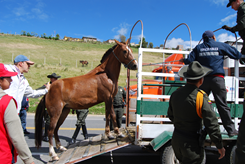 La Alcaldía de Pasto a través de la Oficina de Espacio Público, la Secretaría de Gestión Ambiental: Bienestar Animal y la Secretaría de Tránsito realizó conjuntamente con la Policía Ambiental y la empresa DEVINAR S.A. los operativos de despeje de las zonas de derecho, realizados sobre la nueva vía perimetral, del oriente del Municipio.Esta acción, se efectúa después de una previa sensibilización y notificación a los  vecinos de la carretera, para no permitir la invasión por animales abandonados, como perros, caballos y vacas, que pueden causar accidentes al transitar libremente por la carretera.Los semovientes que se encuentren en el lugar, serán llevados al Centro de Bienestar Animal, donde los dueños podrán ir a reclamarlos, luego de cancelar la multa correspondiente y recibir la información pertinente para el cuidado y mantenimiento de sus animales. Así lo dio a conocer la Médica Veterinaria del centro Paola Zambrano quien agregó, que encontrar a los animales en estas condiciones está constituido como maltrato y por ende sus dueños serán sancionados.Contacto: Director de Espacio Público, Álvaro Ramos Pantoja. Celular: 3155817981	ACCIONES AMBIENTALES EN CONMEMORACIÓN AL DÍA DEL ÁRBOL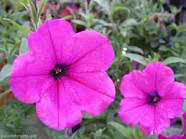 En conmemoración al Día del Árbol a celebrarse este sábado 12 de octubre, la Secretaría de Gestión Ambiental entregará a la ciudadanía en general, diferentes especies ornamentales propias de la ciudad entre ellas la flor petunia. La actividad se llevará a cabo en la Plaza del Carnaval a partir de las 8:00 de la mañana. Se invita a la comunidad a contribuir con la naturaleza a través de la siembre de un árbol. El manejo responsable del medio ambiente garantiza la supervivencia del ser humano.Contacto: Secretaria de Gestión Ambiental, Miriam Herrera Romo. Celular: 3117146594CONMEMORAN DÍA MUNDIAL DE LA SALUD MENTALLa Secretaria Municipal de Salud, a través del Plan de Salud Pública de Intervenciones Colectivas, conmemoraron el Día Mundial de la Salud mental: Mente Sana, Instituciones Responsables, que buscó fortalecer la capacidad de respuesta de las instituciones que atienden estas problemáticas. Dentro de las actividades se proyectó un video conferencia con la doctora Gloria Valencia, presidenta de la Fundación Teléfono de la Esperanza Colombia, que ofrece un servicio integral y gratuito de apoyo a las personas que se encuentran en situación de crisis además de liderar numerosos programas para mejorar la salud emocional de las personas, familias y la sociedad. Así mismo, a través de la metodología word café, se organizaron mesas de trabajo  para el análisis del quehacer institucional en torno a la Salud Mental, en las cuales los asistentes socializaron las conclusiones de lo que debe ser la atención en este tema. Finalmente la sicóloga Sandra Yaneth Quiroz Coral, presentó una ponencia sobre las Zonas de Orientación Universitaria- ZOU, las cuales permitirán la atención primaria en salud mental a los jóvenes universitarios del Municipio de Pasto.Contacto: Secretaria de Salud, Carola Muñoz Rodríguez. Celular: 3183591581El 7, 8 Y 9 NOVIEMBRE SE REALIZA VI ENCUENTRO NACIONAL DE PRESUPUESTO PARTICIPATIVOLa Alcaldía de Pasto a través de la Secretaría de Desarrollo Comunitario desarrollará los días 7, 8 y 9 de noviembre, el VI Encuentro Nacional de Planeación Local y Presupuesto Participativo. La secretaria de esta dependencia, Patricia Narváez Moreno, indicó que para el evento se espera la participación de más de 1.000 personas de diferentes ciudades. “Estamos convocando el interés de la dirigencia comunitaria del país, incluso de ciudades que no están haciendo el presupuesto participativo” precisó la funcionaria.La mesa técnica de la Red Nacional de Planeación Local y Presupuesto Participativo, está conformada por la ONG “Viva la Ciudadanía”, la Diócesis de Barrancabermeja, las Alcaldías de: Bogotá, Ibagué, Pereira, Dos Quebradas, Medellín y Gobernaciones de: Antioquía, Nariño y Risaralda, con quienes se está trabajando desde principios del 2013, en la planeación y organización de lo que será el sexto encuentro en la capital de Nariño.Contacto: Secretaria de Desarrollo Comunitario, Patricia Narváez Moreno. Celular: 3014068285	DOMINGO 13 Y LUNES 14 DE OCTUBRE SE SUSPENDE SERVICIO DE AGUAEMPOPASTO S.A. recuerda a la ciudadanía que este fin de semana se realizará el lavado y la limpieza de los tanques de San Felipe y Mijitayo, por tal razón, se suspenderá el servicio a los barrios que se abastecen de estos sistemas. Los sectores que pertenecen al sistema de San Felipe y que no tendrán agua el domingo 13 de octubre son:El lunes 14 de octubre se suspenderá el servicio a los barrios que se abastecen del sistema Mijitayo:Pasto Transformación ProductivaMaría Paula Chavarriaga RoseroJefe Oficina de Comunicación SocialAlcaldía de Pasto SAN FELIPE (S-12) SAN FELIPE (S-12) SAN FELIPE (S-12) SAN FELIPE (S-12)1ALTAMIRA4LA PALMA2FRIGOVITO5MIJITAYO ALTO3LA CRUZ6VILLA DE LOS RÍOS I y IIMIJITAYO BAJO PRINCIPAL (S-07)MIJITAYO BAJO PRINCIPAL (S-07)MIJITAYO BAJO PRINCIPAL (S-07)MIJITAYO BAJO PRINCIPAL (S-07)MIJITAYO BAJO PRINCIPAL (S-07)MIJITAYO BAJO PRINCIPAL (S-07)MIJITAYO BAJO PRINCIPAL (S-07)MIJITAYO BAJO PRINCIPAL (S-07)MIJITAYO BAJO PRINCIPAL (S-07)MIJITAYO BAJO PRINCIPAL (S-07)MIJITAYO BAJO PRINCIPAL (S-07)11ASILO NTRA SRA DEL PERPETUO SOCORROASILO NTRA SRA DEL PERPETUO SOCORROASILO NTRA SRA DEL PERPETUO SOCORRO1313LA PRIMAVERALA PRIMAVERALA PRIMAVERALA PRIMAVERA22CJC PANAMERICANOCJC PANAMERICANOCJC PANAMERICANO1414LICEO DE LA UNIVERSIDAD DE NARIÑOLICEO DE LA UNIVERSIDAD DE NARIÑOLICEO DE LA UNIVERSIDAD DE NARIÑOLICEO DE LA UNIVERSIDAD DE NARIÑO33COCACOLACOCACOLACOCACOLA1515LOS ANDESLOS ANDESLOS ANDESLOS ANDES44COLEGIO FILIPENSECOLEGIO FILIPENSECOLEGIO FILIPENSE1616MIJITAYOMIJITAYOMIJITAYOMIJITAYO55COLEGIO INEMCOLEGIO INEMCOLEGIO INEM1717PORTAL DE MIJITAYOPORTAL DE MIJITAYOPORTAL DE MIJITAYOPORTAL DE MIJITAYO66COLEGIO LAS LAJASCOLEGIO LAS LAJASCOLEGIO LAS LAJAS1818SANTA ISABELSANTA ISABELSANTA ISABELSANTA ISABEL77COLEGIO SAN FELIPE NERICOLEGIO SAN FELIPE NERICOLEGIO SAN FELIPE NERI1919SUMATAMBOSUMATAMBOSUMATAMBOSUMATAMBO88COOPERATIVA POPULARCOOPERATIVA POPULARCOOPERATIVA POPULAR2020SUMATAMBO 2000SUMATAMBO 2000SUMATAMBO 2000SUMATAMBO 200099EDIFICIO NOGALES - EL BOSQUEEDIFICIO NOGALES - EL BOSQUEEDIFICIO NOGALES - EL BOSQUE2121TAMASAGRA II y IIITAMASAGRA II y IIITAMASAGRA II y IIITAMASAGRA II y III1010EL BOSQUEEL BOSQUEEL BOSQUE2222VILLA CAMPANELAVILLA CAMPANELAVILLA CAMPANELAVILLA CAMPANELA1111EL EDÉNEL EDÉNEL EDÉN2323VILLA SOFIAVILLA SOFIAVILLA SOFIAVILLA SOFIA1212FRANCISCO DE LA VILLOTAFRANCISCO DE LA VILLOTAFRANCISCO DE LA VILLOTA2424VILLA VERGEL I y IIVILLA VERGEL I y IIVILLA VERGEL I y IIVILLA VERGEL I y IIMIJITAYO BAJO TAMASAGRA (S-08)MIJITAYO BAJO TAMASAGRA (S-08)MIJITAYO BAJO TAMASAGRA (S-08)MIJITAYO BAJO TAMASAGRA (S-08)MIJITAYO BAJO TAMASAGRA (S-08)MIJITAYO BAJO TAMASAGRA (S-08)MIJITAYO BAJO TAMASAGRA (S-08)MIJITAYO BAJO TAMASAGRA (S-08)MIJITAYO BAJO TAMASAGRA (S-08)MIJITAYO BAJO TAMASAGRA (S-08)11AGUALONGO8NIZA II IIINIZA II IIINIZA II IIINIZA II IIINIZA II IIINIZA II III22MIRADOR DE NIZA9QUITO LÓPEZ I y IIQUITO LÓPEZ I y IIQUITO LÓPEZ I y IIQUITO LÓPEZ I y IIQUITO LÓPEZ I y IIQUITO LÓPEZ I y II33BACHUÉ10TAMASAGRA ITAMASAGRA ITAMASAGRA ITAMASAGRA ITAMASAGRA ITAMASAGRA I44CAICEDO11URBANIZACIÓN AGUALONGO IIURBANIZACIÓN AGUALONGO IIURBANIZACIÓN AGUALONGO IIURBANIZACIÓN AGUALONGO IIURBANIZACIÓN AGUALONGO IIURBANIZACIÓN AGUALONGO II55HOGAR SAN JOSÉ12URBANIZACIÓN TEQUENDAMAURBANIZACIÓN TEQUENDAMAURBANIZACIÓN TEQUENDAMAURBANIZACIÓN TEQUENDAMAURBANIZACIÓN TEQUENDAMAURBANIZACIÓN TEQUENDAMA66JERUSALÉN13UNIVERSIDAD ANTONIO NARIÑOUNIVERSIDAD ANTONIO NARIÑOUNIVERSIDAD ANTONIO NARIÑOUNIVERSIDAD ANTONIO NARIÑOUNIVERSIDAD ANTONIO NARIÑOUNIVERSIDAD ANTONIO NARIÑO77MIRADOR DE NIZAMIJITAYO BAJO SAN VICENTE (S-09)MIJITAYO BAJO SAN VICENTE (S-09)MIJITAYO BAJO SAN VICENTE (S-09)MIJITAYO BAJO SAN VICENTE (S-09)MIJITAYO BAJO SAN VICENTE (S-09)MIJITAYO BAJO SAN VICENTE (S-09)MIJITAYO BAJO SAN VICENTE (S-09)MIJITAYO BAJO SAN VICENTE (S-09)MIJITAYO BAJO SAN VICENTE (S-09)MIJITAYO BAJO SAN VICENTE (S-09)11CJC ALTOS DE LA COLINACJC ALTOS DE LA COLINACJC ALTOS DE LA COLINACJC ALTOS DE LA COLINACJC ALTOS DE LA COLINA66SAN DIEGO22GUALCALOMA I, II y IIIGUALCALOMA I, II y IIIGUALCALOMA I, II y IIIGUALCALOMA I, II y IIIGUALCALOMA I, II y III77SANTA MARÍA33HOGAR DE CRISTOHOGAR DE CRISTOHOGAR DE CRISTOHOGAR DE CRISTOHOGAR DE CRISTO88SINDAMANOY44PANORÁMICO IIPANORÁMICO IIPANORÁMICO IIPANORÁMICO IIPANORÁMICO II99LOS LAURELES55QUINTAS DE SAN PEDRO (PARTE ALTA)QUINTAS DE SAN PEDRO (PARTE ALTA)QUINTAS DE SAN PEDRO (PARTE ALTA)QUINTAS DE SAN PEDRO (PARTE ALTA)QUINTAS DE SAN PEDRO (PARTE ALTA) MIJITAYO BAJO CHAMBÚ (S-10) MIJITAYO BAJO CHAMBÚ (S-10) MIJITAYO BAJO CHAMBÚ (S-10) MIJITAYO BAJO CHAMBÚ (S-10) MIJITAYO BAJO CHAMBÚ (S-10) MIJITAYO BAJO CHAMBÚ (S-10)1ALTOS DE CHAPALITOALTOS DE CHAPALITOALTOS DE CHAPALITO11LOS FUNDADORES2BASE MILITAR CHAPALITOBASE MILITAR CHAPALITOBASE MILITAR CHAPALITO12LOS GUADUALES3BELÉNBELÉNBELÉN13LUIS CARLOS GALÁN4CHAMBÚ IICHAMBÚ IICHAMBÚ II14QUILLASINGA5DOCE DE OCTUBRE IIDOCE DE OCTUBRE IIDOCE DE OCTUBRE II15SAN CARLOS6EL TRIUNFOEL TRIUNFOEL TRIUNFO16SAN GERMÁN7GRANADA I, IIGRANADA I, IIGRANADA I, II17SAN SEBASTIÁN8GILBERTO PABÓNGILBERTO PABÓNGILBERTO PABÓN18SANTA ANITA9LA MINGALA MINGALA MINGA19SIETE DE AGOSTO10LOS CRISTALESLOS CRISTALESLOS CRISTALES MIJITAYO ALTO PANORÁMICO I   (S-11) MIJITAYO ALTO PANORÁMICO I   (S-11) MIJITAYO ALTO PANORÁMICO I   (S-11) MIJITAYO ALTO PANORÁMICO I   (S-11) MIJITAYO ALTO PANORÁMICO I   (S-11) MIJITAYO ALTO PANORÁMICO I   (S-11)1CAM5EMPOPASTO PLANTA MIJITAYOEMPOPASTO PLANTA MIJITAYOEMPOPASTO PLANTA MIJITAYO2CEDAP6GUALCALOMA IVGUALCALOMA IVGUALCALOMA IV3COLÓN7LOS ROSALES I y IILOS ROSALES I y IILOS ROSALES I y II4CONJUNTO LOS ROSALES8PANORAMICO IPANORAMICO IPANORAMICO I